Hoạt động khám phá khoa học của các bạn nhỏ lớp C2 Trường Mầm non Hoa SữaNgày 15/03/2024, các bạn nhỏ thích thú khi được lắng nghe và quan sát cô giáo hướng dẫn bài học thú vị mang tên “Khám phá quả Thanh Long”.Hoạt động khám phá luôn là nội dung hấp dẫn, thu hút trẻ, tạo nhiều cảm xúc cho trẻ đồng thời là hoạt động kích thích tư duy, khả năng ngôn ngữ của trẻ rất mạnh. Hôm nay, chúng ta hãy cùng hoà mình với những cảm xúc của các cô và các bạn nhỏ lớp C2 trong hoạt động khám phá quả Thanh Long.Mỗi một hoạt động mà trẻ được tham gia tưởng chừng đơn giản, gần gũi nhưng lại có tác dụng vô cùng to lớn trong quá trình nhận thức của trẻ, giúp trẻ hiểu rõ, ghi nhớ và áp dụng được trong cuộc sống ngày thường. Khi được tự trải nghiệm, khám phá trẻ sẽ vô cùng thích thú và từ đó trẻ sẽ tiếp nhận được lượng kiến thức nhiều hơn, tự khám phá được nhiều điều thú vị hơn. Có rất nhiều loại trái cây tươi ngon, bổ dưỡng, không những ngon, chúng còn chứa nhiều vitamin cần thiết cho cơ thể. Ngày hôm nay các bé lớp C2 trường mầm non Hoa Sữa đã được tham gia vào hoạt động trải nghiệm thú vị để khám phá quả Thanh Long. Trong hoạt động học này các bạn nhỏ của chúng ta sẽ được tìm hiểu về quả Thanh long. Biết được tên gọi, và nêu được một số đặc điểm của quả. Trẻ nhận biết và phân biệt được các dấu hiệu đặc trưng về cấu tạo, màu sắc, hình dạng, hương vị cũng như tác dụng  loại quả ngọt mát này.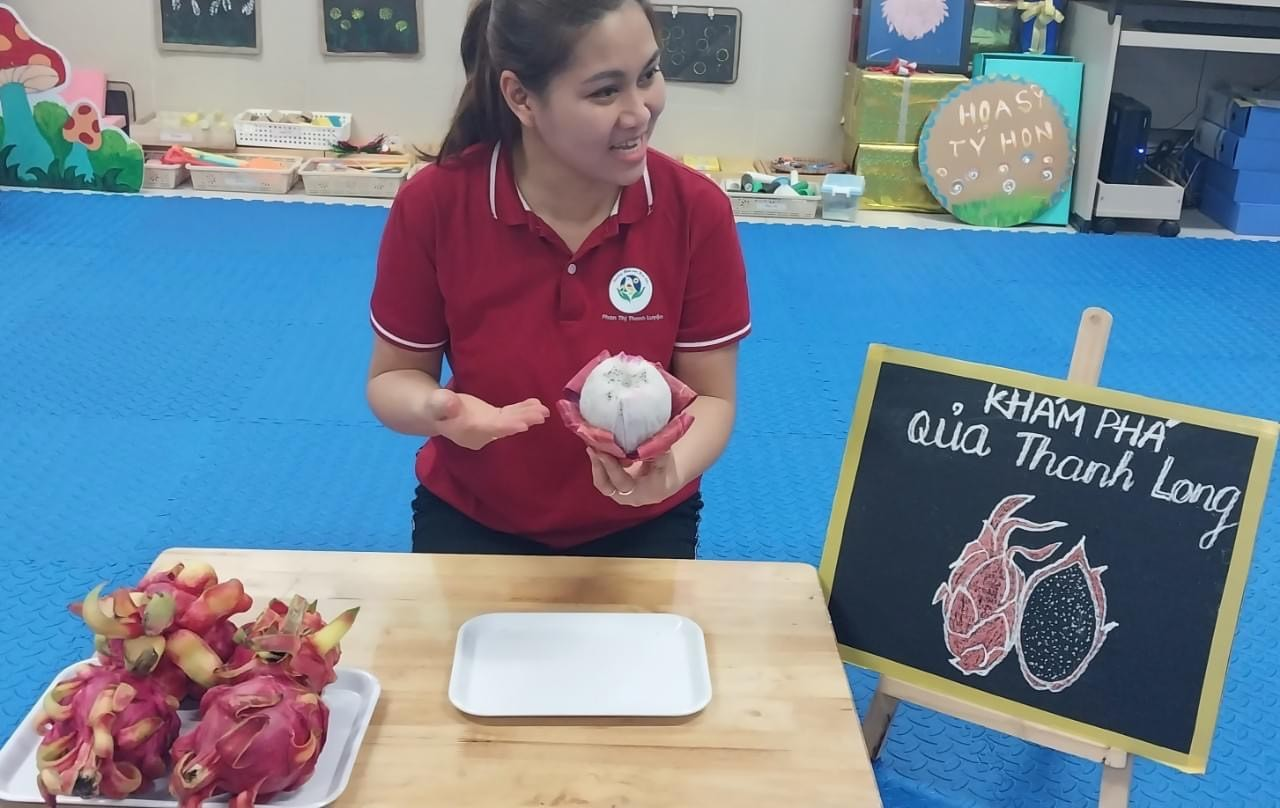 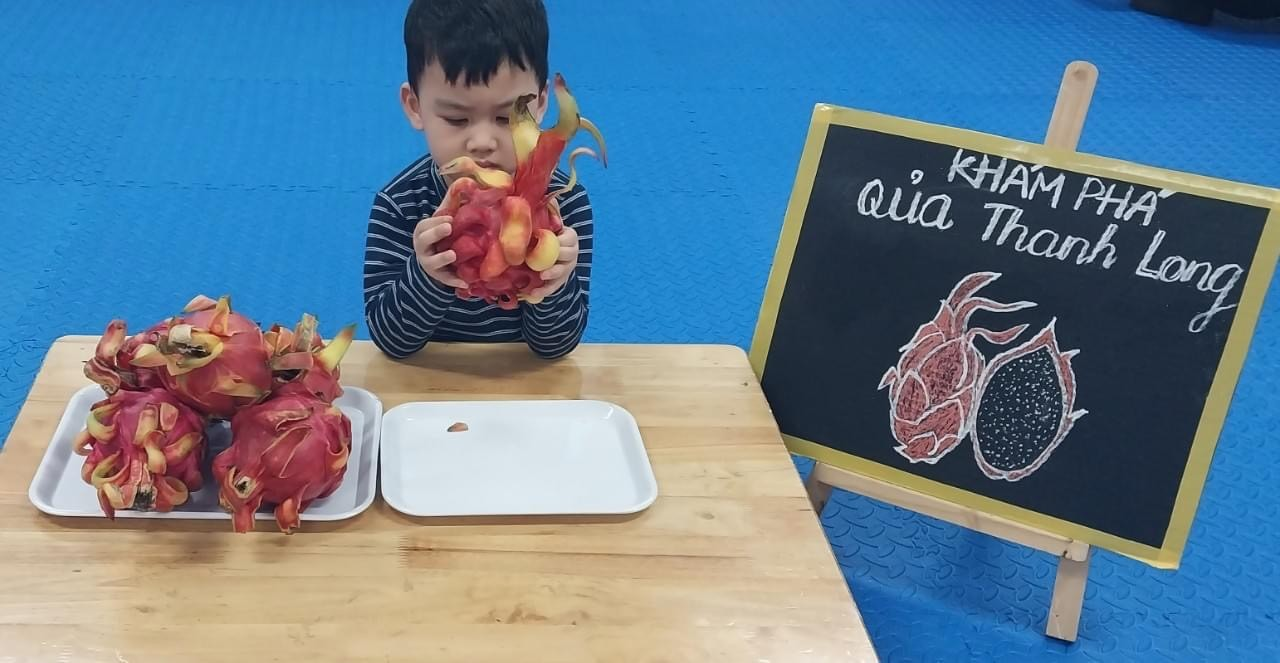 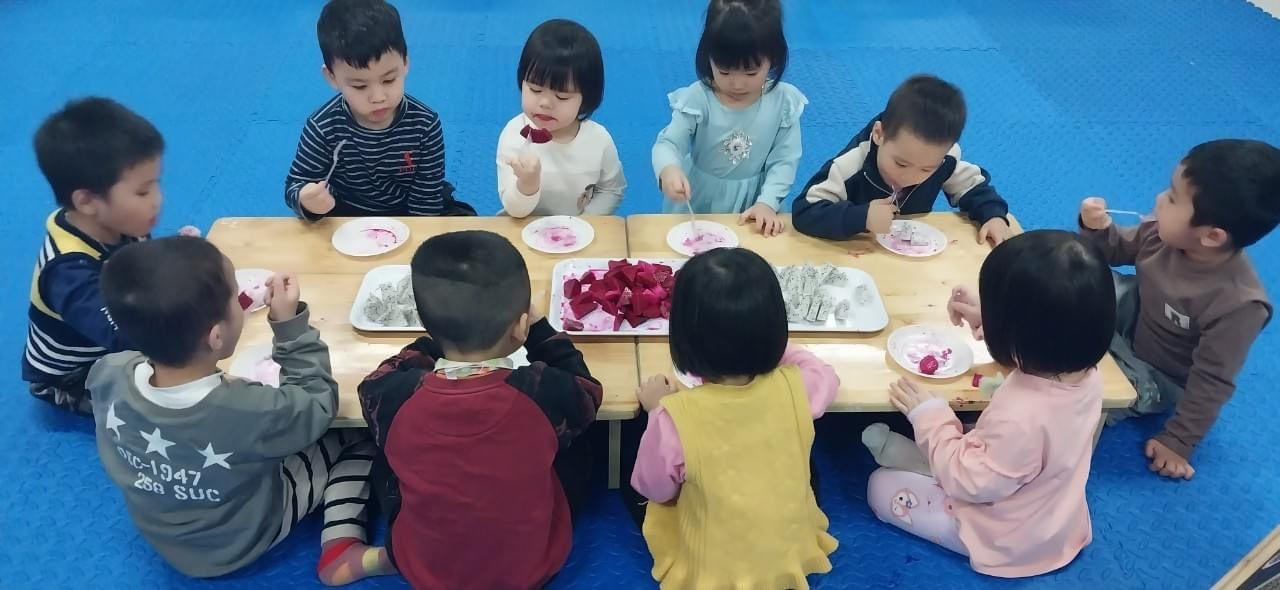 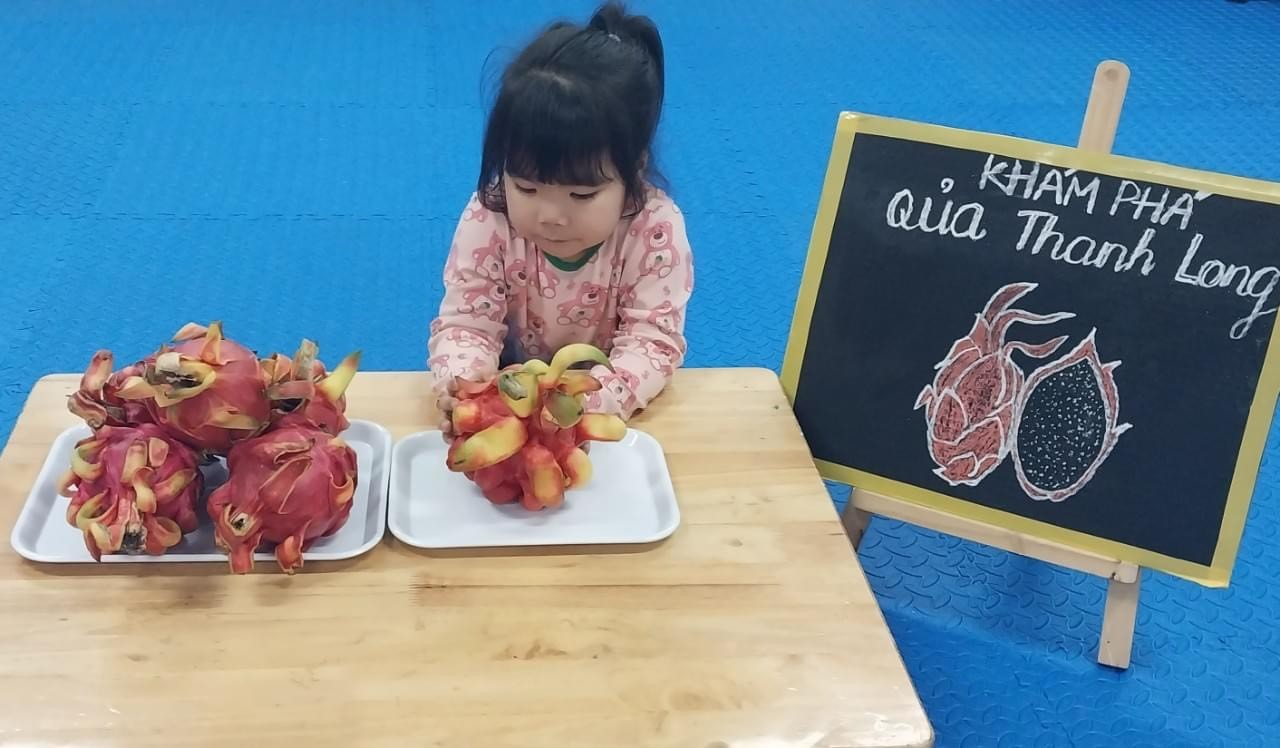 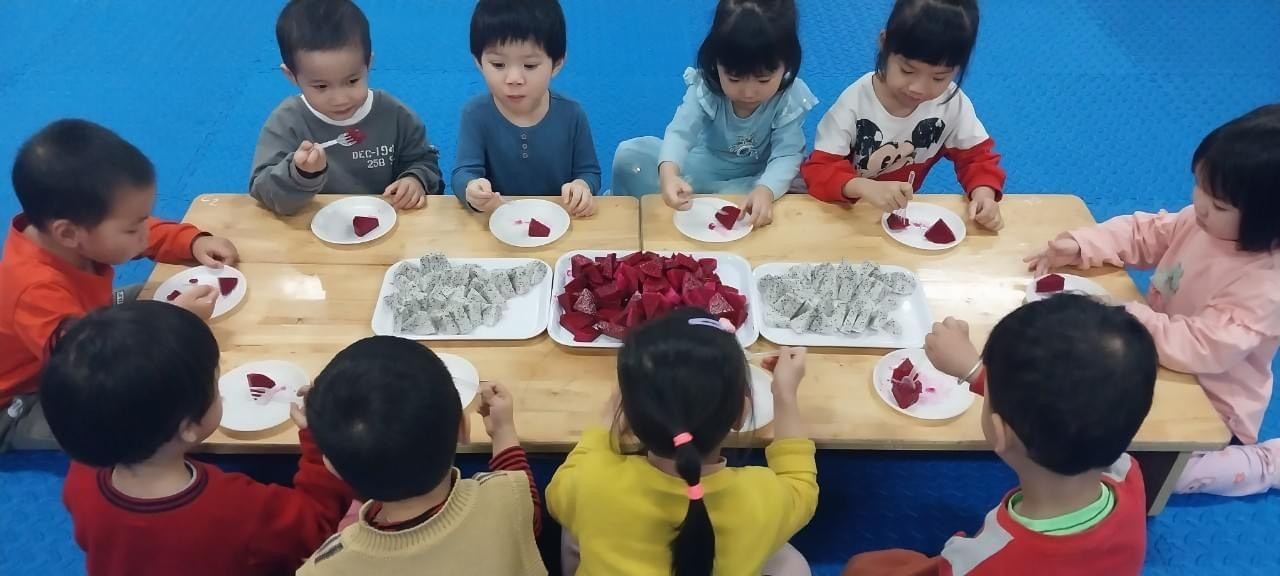 